Дидактическая игра. «Ежику снятся сны»      Цель: автоматизация звука [Л] в словах.     Оборудование: картинка ежика, спящего в кроватке, облака–сны с картинками, в словах которых мы слышим звук [Л].     Ход игры: Ежик сладко спит и ему снятся сны. Давай посмотрим, что ему приснилось. Бери облачко и назови, что ты видишь на картинке, четко произноси звук [Л].Выполнила:Учитель – логопед МБДОУ «Колыванского детского сада №1»Балашова Юлия Сергеевна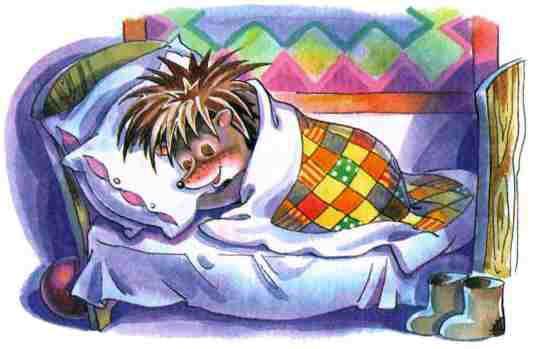 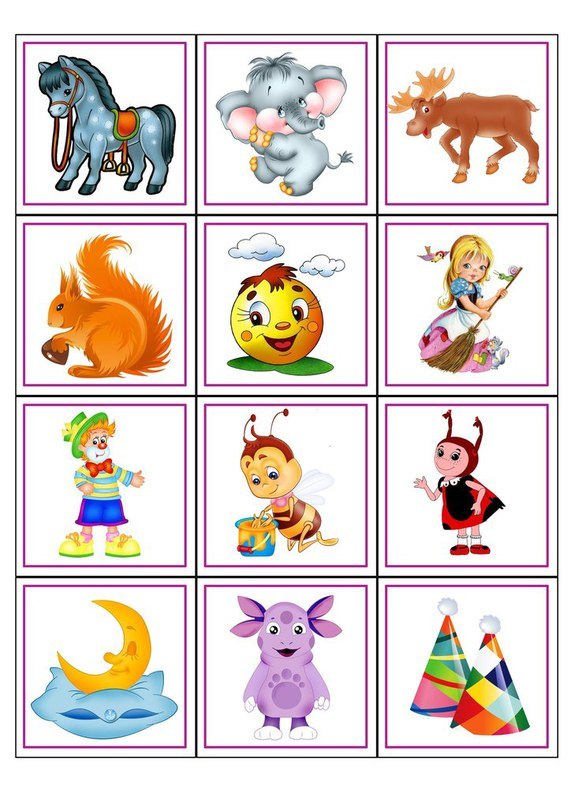 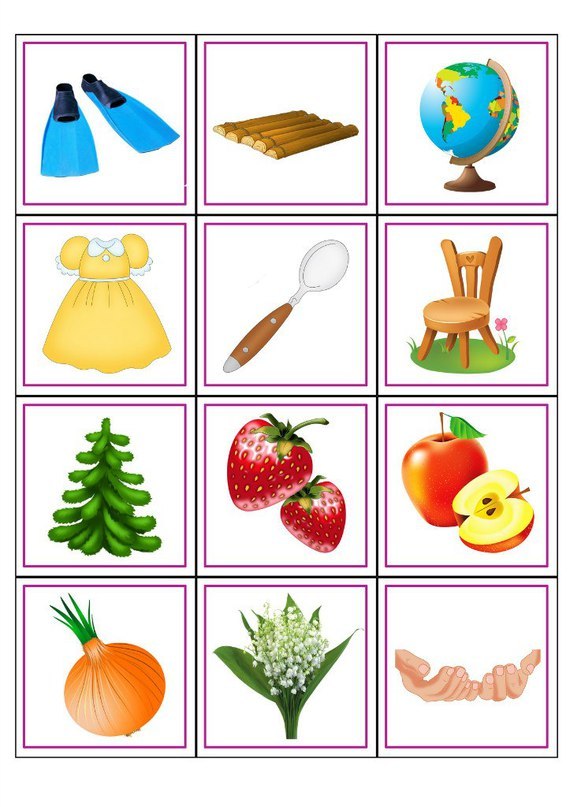 Дидактическая игра. «День рождениКя Карлсона»    Цель: автоматизация звука [Р] в словах.    Оборудование: картинка с изображением Карлсона; «коробки с подарками», на обороте которых изображены картинки с автоматизируемым звуком.    Ход игры: У  Карлсона - День рождения. Он пригласил много друзей. Как ты думаешь, кто пришел на праздник к Карлсону? (ответ ребенка). Они принесли много подарков. Давай посмотрим, что в этих коробочках. Называй картинки, четко произнося звук [Р].Выполнила:Учитель – логопед МБДОУ «Колыванского детского сада №1»Балашова Юлия Сергеевна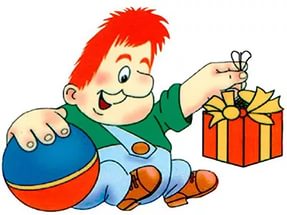 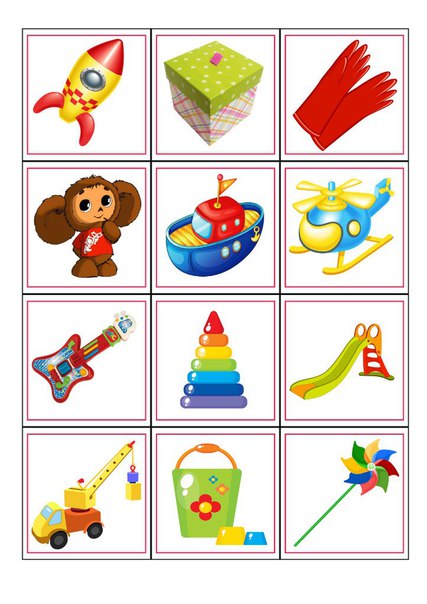 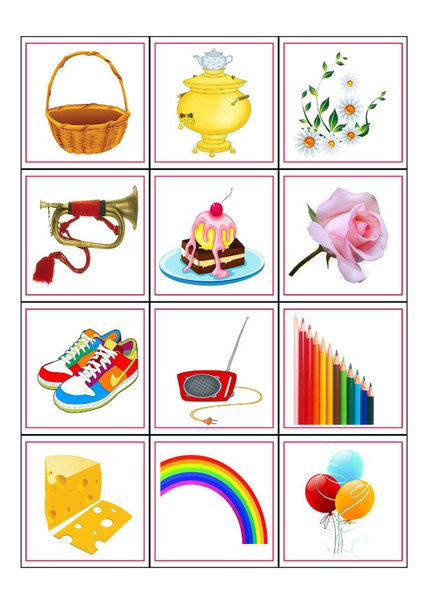 